Возврат субсидий прошлых летв web-клиенте системы «АЦК-ФИНАНСЫ»Название картыТехнологическая карта© 2023 ООО «БФТ»1. Этапы процесса «Возврат субсидий прошлых лет»Для возврата субсидий прошлых лет нужно:1.	Обеспечить наличие в ЭД План ФХД строки с остатками и по которой будет выполняться возврат2.	Уточнить остаток на начало года в ЭД Справка по операциям БУ/АУ3.	Сделать возврат  ЭД Заявкой БУ/АУ на выплату средств2. Возврат субсидий прошлых лет в ЭД «План ФХД»Остатки на начало года отражаются на вкладке «Планируемые остатки – На начало планируемого года» со знаком «Плюс» с указанием КВФО=5, КОСГУ=510, Аналитической группы=510, Код субсидий по которому планируется возврат. В строке с Кодом субсидии нужно указать сумму остатка на начало года.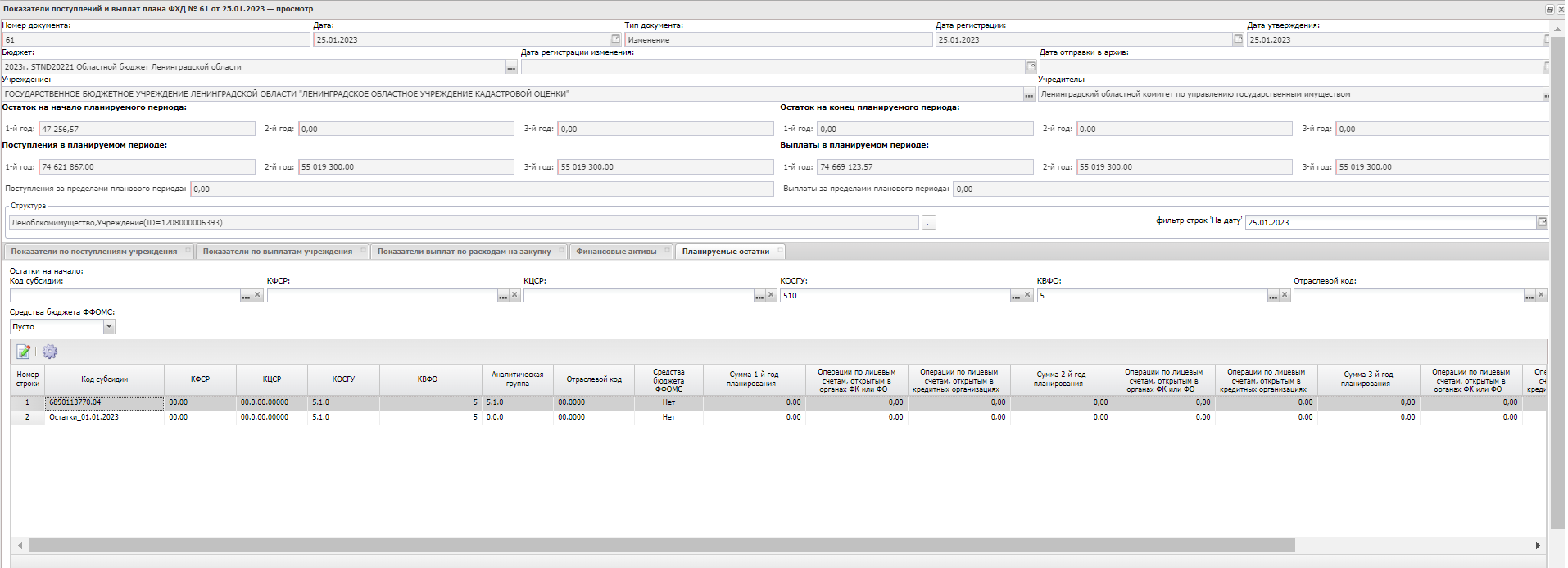 В случае отсутствие нужной строки в ПФХД, необходимо добавить их в структуру.Планируемые суммы возврата субсидий прошлых лет в ЭД «План ФХД» необходимо отражать на вкладке «Финансовые активы- Выбытие финансовых активов» со знаком «Плюс» с обязательным указанием кода Аналитической группы вида источников финансирования дефицитов бюджетов классификации источников финансирования дефицита бюджета 610, кода строки 4010, КВФО=5, Код субсидий по которому планируется возврат.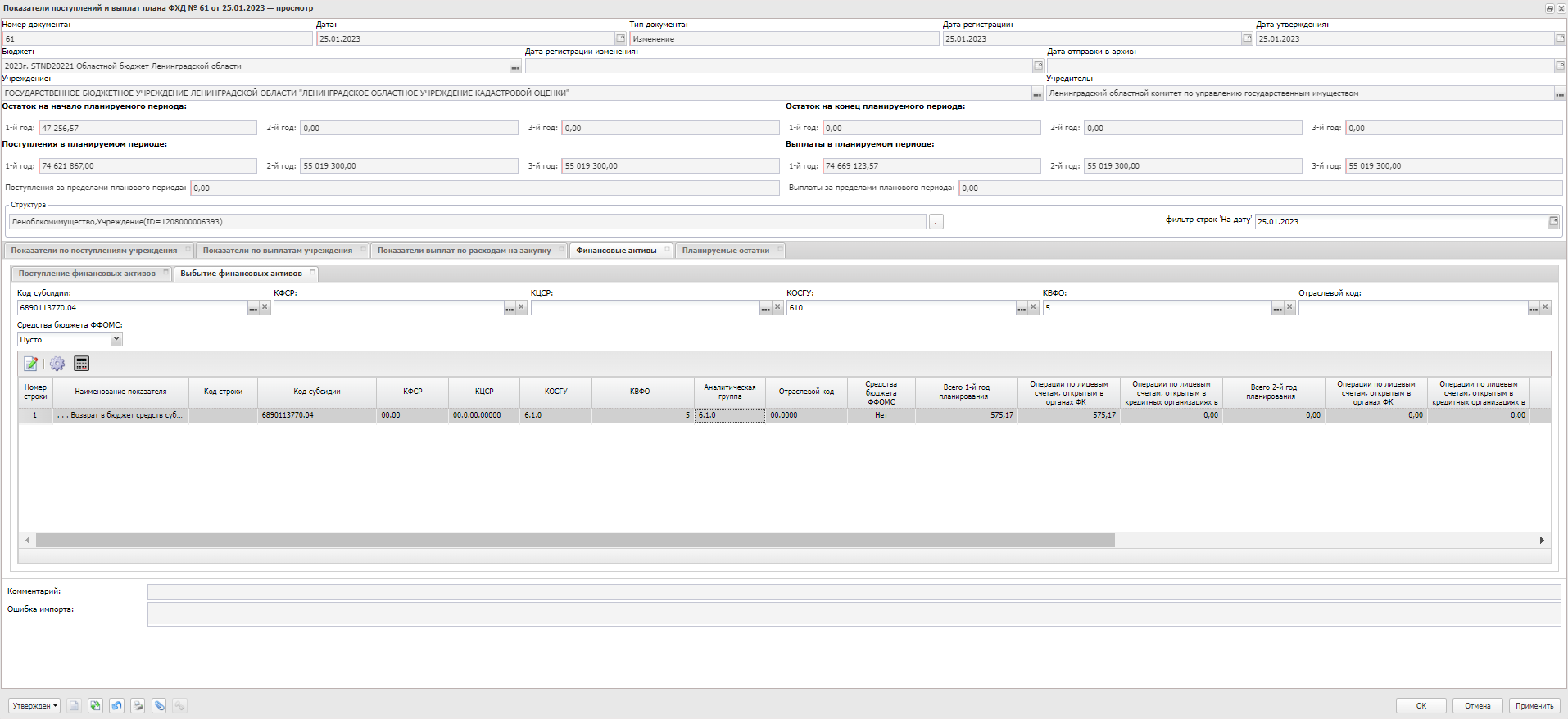 3. Уточнение остатка на начало года в ЭД Справка по операциям АУ/БУ Остатки на начало года вносились на код субсидий= Остатки_01.01.2023.Для возврата средств нужно:1. Скопировать существующую ЭД «Справка по операциям БУ/АУ» 2. В существующей строке с кодом субсидий= Остатки_01.01.2023 у суммы добавить знак минус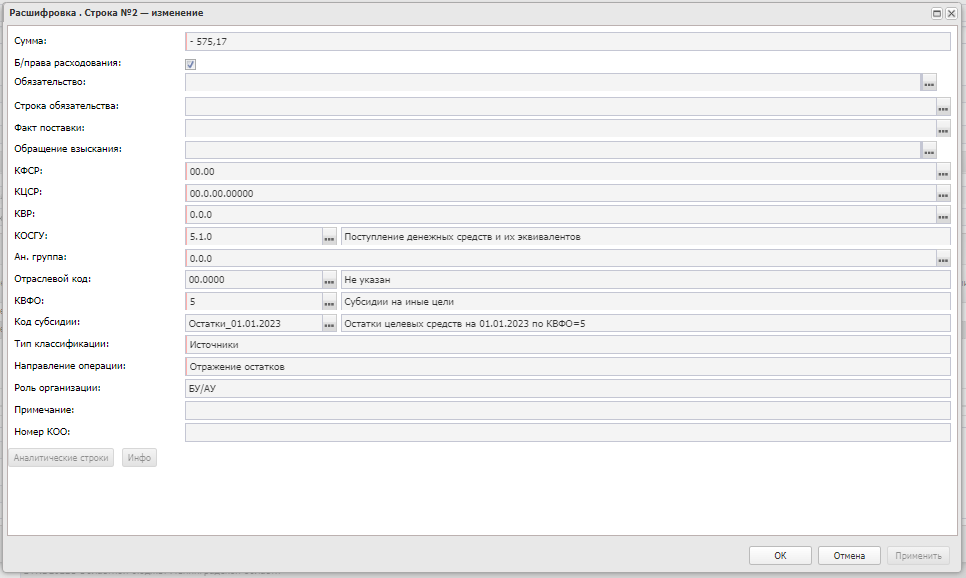 3. Скопировать строку, в ней сумму поставить плюс, указать нужный код субсидий и Ан.группу – 5.1.0.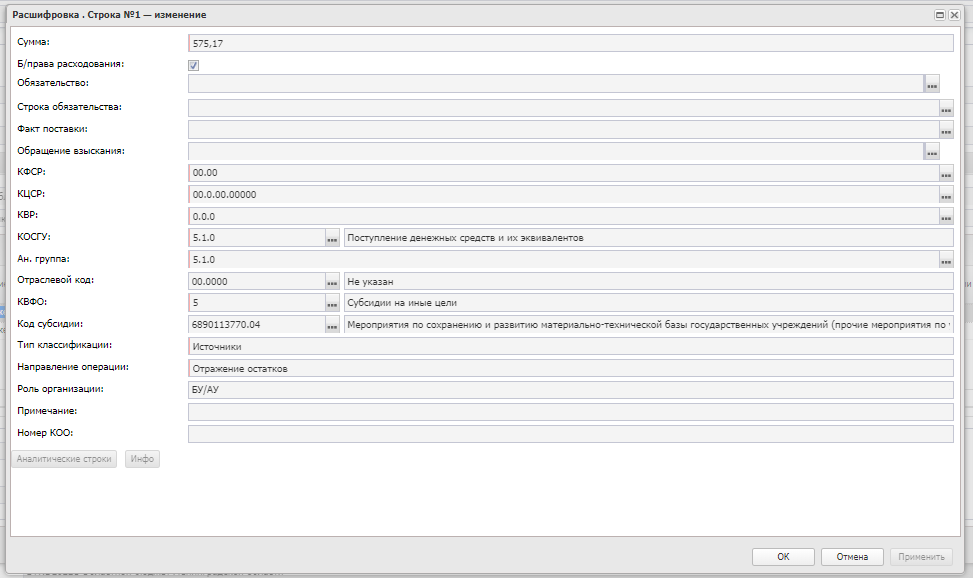 Итоговая сумма справки будет равна нулю, средства перенесутся между кодами субсидий.Обработать документПоследовательно выполнить действия Применить -> Завершить подготовку -> Отправить на согласование Со статуса Согласование в обработку документ переводит Комитет финансов Ленинградской области.Если при обработке документа Система сообщит ошибки ниже, это значит что в утвержденном ЭД Плане ФХД отсутствует нужная строка, и нужно выполнить для этой строки пункт 1.  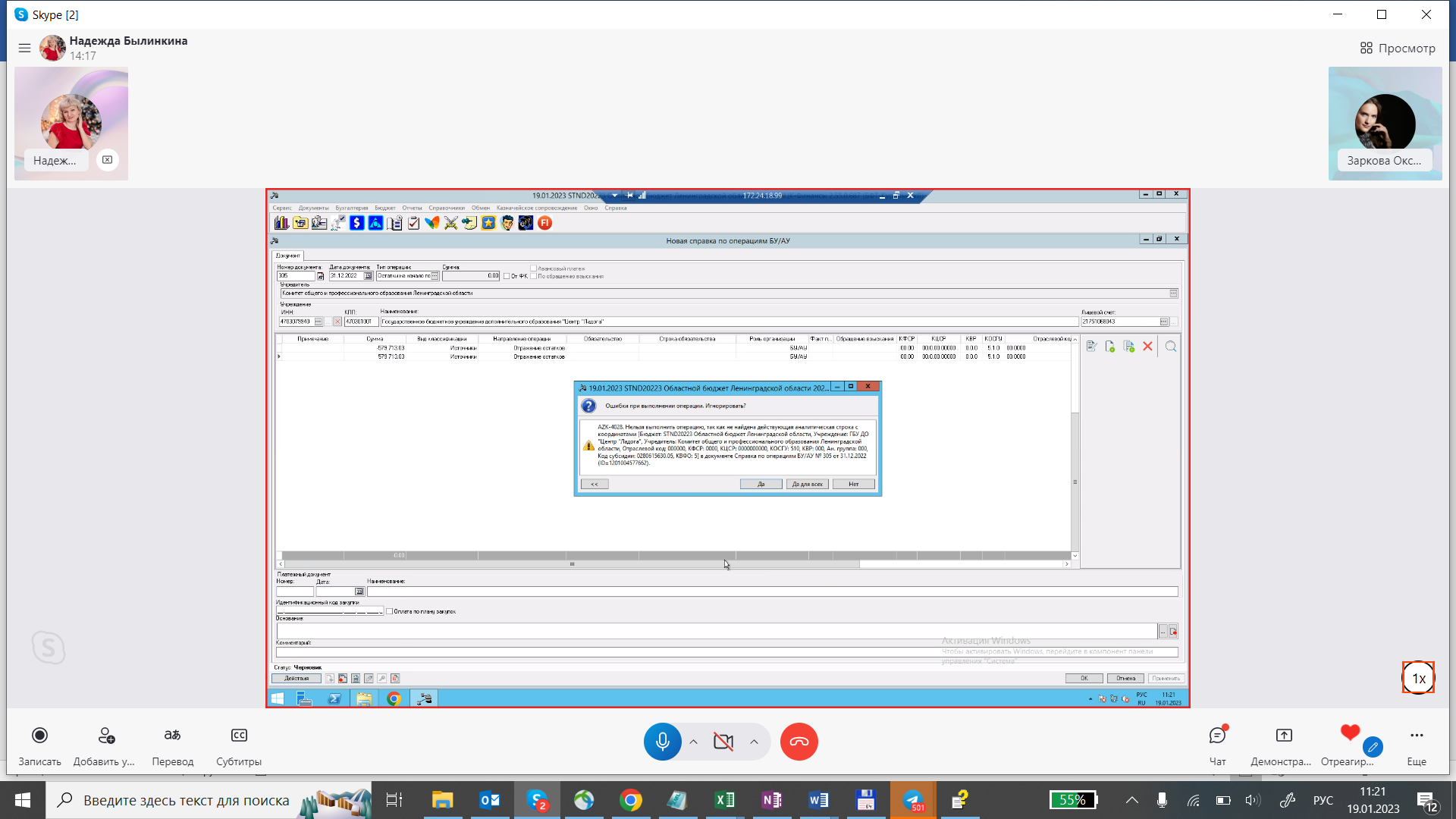 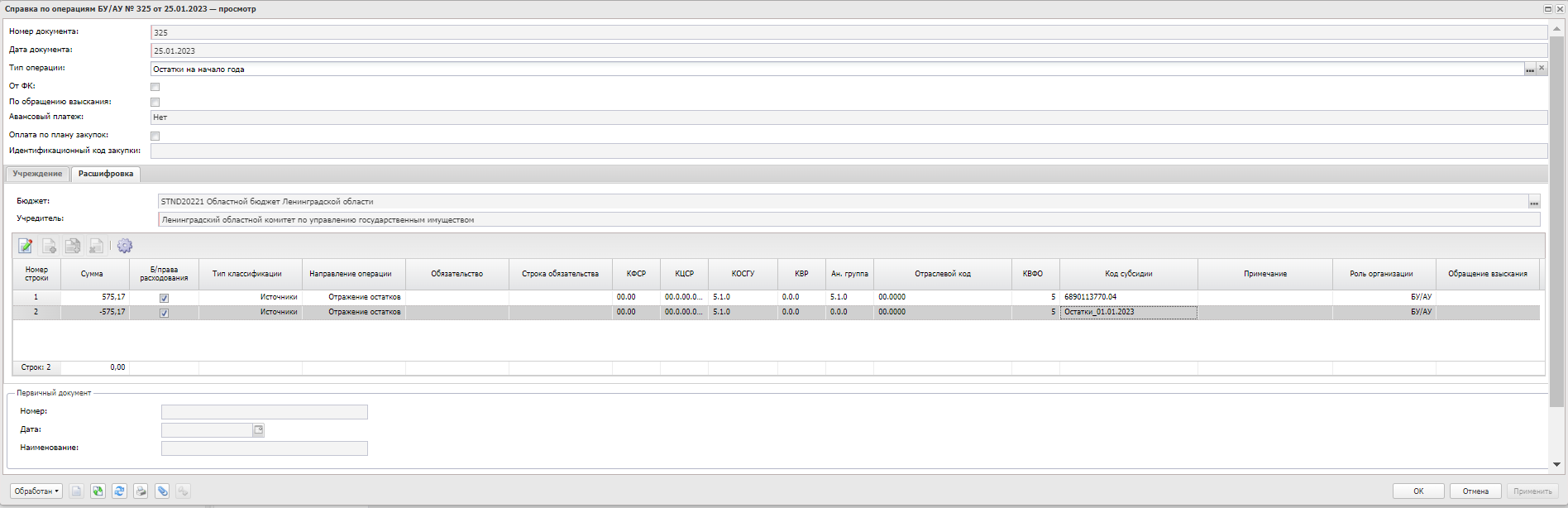 4. ЭД Заявка БУ/АУ на выплату средствДля возврата остатков целевых субсидий прошлых лет в бюджет в ЭД «Заявка БУ/АУ на выплату средств», необходимо указывать тип классификации - «Источники», направление - «Выплаты», код Аналитической группы вида источников финансирования дефицитов бюджетов классификации источников финансирования дефицита бюджета 610, КВФО=5, Кодом субсидии и с включенным признаком «Возврат без права расходования».При этом будет осуществляться контроль на непревышение суммы возврата субсидии прошлых лет сумме, указанной в ЭД «План ФХД».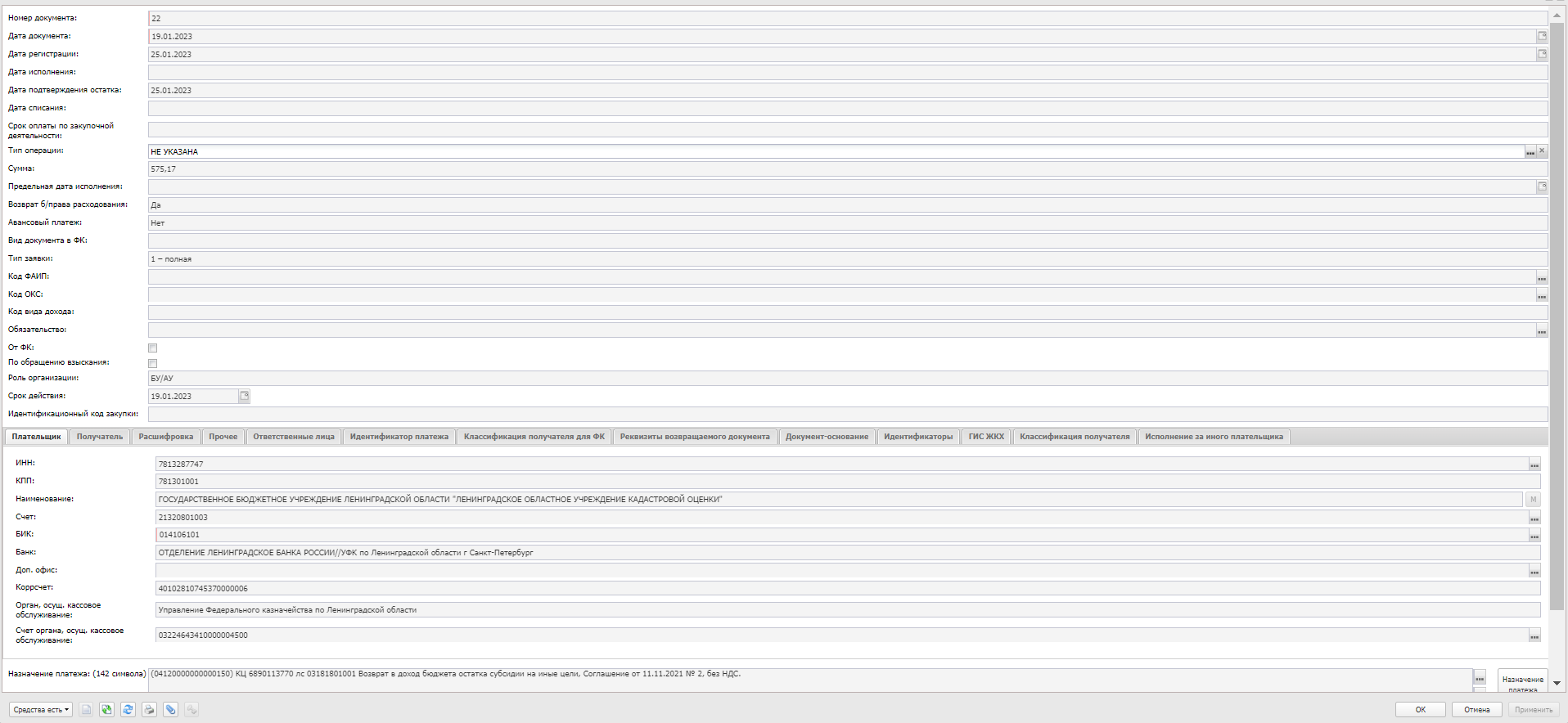 Пример оформления строки, обратите внимание на заполнение выделенных полей!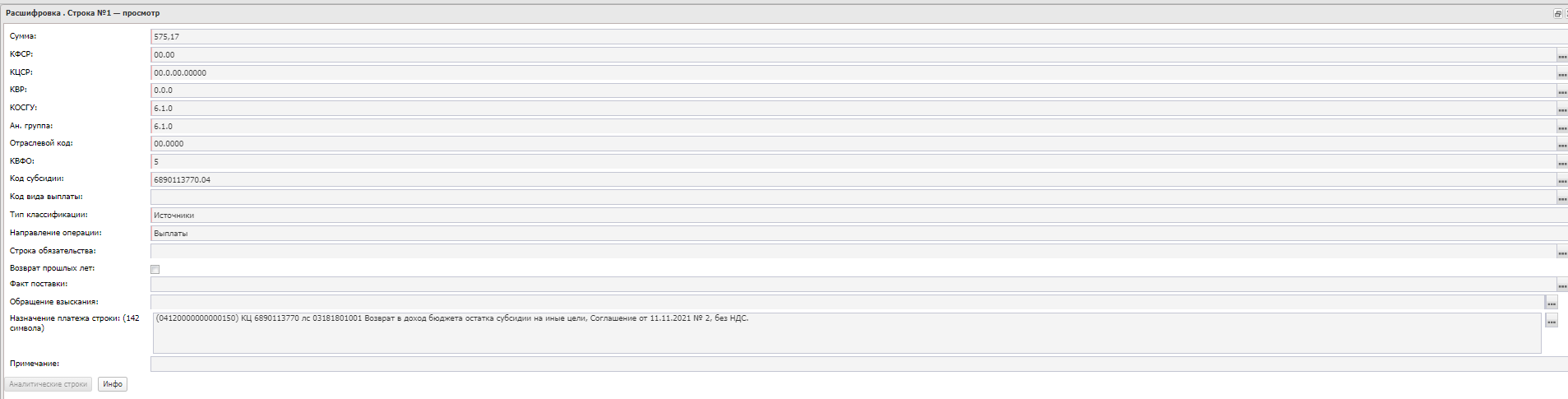 Порядок заполнения остальных полей и обработки документов стандартный.